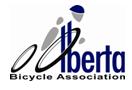 Chief Commissaire Report:CYCLOCROSS11759 Groat Road, Edmonton, Alberta T5M 3K6 Ph: 780.427.6352 Fax: 780.427.64381.   	GENERAL INFORMATIONName of Race:  Date of Race: Host Club:  Organizer Name:Commissaire Panel:             Chief:              Commissaire: Commissaire:	Commissaire: Commissaire: 2.	COURSE	2.1	Start Area	2.2	Circuit		Course inspection completed by Chief?		     Yes	   No			Course marking adequate?				    Yes	   No		Course modifications necessary?			  Yes	   No		If yes, please explain: No		Circuit length:							 metres2.3	Obstacles		Section of barriers?				   Yes		   No			Crossings over bridges?			  Yes	 	  No			Non-natural sand sections?			  Yes		  NoComments: 2.4	Pit Areas		Pit area well-marked?					   Yes               No		Sufficient space allowed?				     Yes	   No		Type of pit						    Double	   Single2.5	Security and Safety		Hazardous locations padded?				   Yes	     No		Any safety concerns? 					   Yes	     NoNothing on course warranted padding.3. 	INCIDENTS / PENALTIES3.1	Were there any incidents during the race?		  Yes	     No3.2	Were any penalties imposed?			     Yes	   No4.	MISCELLANEOUS	4.1	Weather Conditions: 		 	4.2	Temperature:			4.3	Briefing with Organizer?		    Yes		   No							    Yes		   No		If no, please explain: 5.	GENERAL ORGANIZATIONAdditional Comments: What did you observe that worked well at this event?Did you observe any areas where improvement may be needed? Do you have any recommendations for the future of this event? YesNoCall-up zone provided?Start line and lanes marked on ground?Start on surfaced road?Appropriate length and width?Finish suitable?Comments: Comments: Comments: YesNoEnough Radios provided?Emergency Response Plan followed?License Check area adequate?Enough marshals on course?Enough training time for riders provided?Race schedule followed?Awards done in timely fashion?